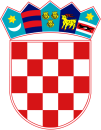             REPUBLIKA HRVATSKAMINISTARSTVO MORA, PROMETA                I INFRASTRUKTUREOPIS POSLOVA I PODACI O PLAĆI RADNOG MJESTAOGLAS OBJAVLJEN    NA WEB STRANICI MINISTARSTVA UPRAVE, MINISTARSTVA MORA PROMETA I INFRASTRUKTURE TE PUTEM HRVATSKOG ZAVODA ZA ZAPOŠLJAVANJE 23. PROSINCA 2016. GODINEOPIS POSLOVA RADOG MJESTA UPRAVA CESTOVNOG I ŽELJEZNIČKOG PROMETA I INFRASTRUKTURESektor za cestovnu i željezničku infrastrukturuSlužba za planske dokumente i financijeOdjel za financiranje i koncesijevoditelj odjela – 1 izvršitelj/ica na određeno vrijeme radi zamjene duže vrijeme odsutne službeniceStručni uvjeti:završen diplomski sveučilišni studij ili specijalistički diplomski stručni studij tehničke ili ekonomske struke,najmanje četiri godine radnog iskustva na odgovarajućim poslovima,aktivno korištenje engleskog jezika u govoru i pismu,poznavanje rada na osobnom računalu,položen državni stručni ispit.Poslovi i zadaci:upravlja radom Odjela,određuje, nadzire i usklađuje obavljanje poslova iz djelokruga Odjela,  obavlja stručne poslove koji zahtijevaju posebnu samostalnost, stručnost i odgovornost u radu,obavlja složene poslove pripreme i praćenja izvršenja proračuna Uprave,sudjeluje u planiranju, pripremanju i provedbi velikih objekata prometne infrastrukture koji se financiraju putem koncesija,obavlja i druge poslove iz djelokruga Odjela.Podaci o plaći radnog mjesta:Koeficijent složenosti poslova radnog mjesta utvrđen je temeljem Uredbe o nazivima radnih mjesta i koeficijentima složenosti poslova u državnoj službi (Narodne novine, 37/01, 38/01 – ispravak, 71/01, 89/01, 112/01, 7/02 – ispravak, 17/03, 197/03, 21/04, 25/04 – ispravak, 66/05, 131/05, 11/07, 47/07, 109/07, 58/08, 32/09, 140/09, 21/10, 38/10, 77/10, 113/10, 22/11, 142/11, 31/12, 49/12, 60/12, 78/12, 82/12, 100/12, 124/12, 140/12, 16/13, 25/13, 52/13, 96/13, 126/13, 2/14, 94/14, 140/14, 151/14, 76/15 I 100/15).